Modulo dichiarazione (Da redigere su carta intestata della società)
Il  sottoscritto …………………………………………………………………………………………………………………………………………………Presidente della A.S.D. ................................................................... dichiara che gli atleti amatori di seguito elencati, partecipanti alla manifestazione di Pugilato Amatoriale in programma il 01 giugno 2019 a Piane d'Archi (CH),  sono in regola con il tesseramento 2019 e che il relativo certificato di idoneità agonistica di tipo B1 per sport da combattimento affini (es. Kick Boxing, Light Contact, Arti Marziali, ecc.) con visita medica/Spirometria/ECG Basale e Dopo Sforzo/Esame urine, rilasciato da medico sportivo autorizzato come previsto dai regolamenti federali per la manifestazione di cui sopra, è depositato presso questa associazione ed è in corso di validità.Segue l’elenco degli atleti partecipanti:Atleta: cognome …………………………nome………………………… data di nascita………………….scad.certificato…………………..Atleta: cognome …………………………nome………………………… data di nascita………………….scad.certificato……………………Atleta: cognome …………………………nome………………………… data di nascita………………….scad.certificato……………………Atleta: cognome …………………………nome………………………… data di nascita………………….scad.certificato……………………Atleta: cognome …………………………nome………………………… data di nascita………………….scad.certificato……………………Atleta: cognome …………………………nome………………………… data di nascita………………….scad.certificato……………………Atleta: cognome …………………………nome………………………… data di nascita………………….scad.certificato…………………….Atleta: cognome …………………………nome………………………… data di nascita………………….scad.certificato……………………Atleta: cognome …………………………nome………………………… data di nascita………………….scad.certificato……………………Atleta: cognome …………………………nome………………………… data di nascita………………….scad.certificato……………………Segue scheda d’iscrizione relativa a peso e fascia d’età.                                                                                 Il Presidente della A.S.D. …………………….…………………..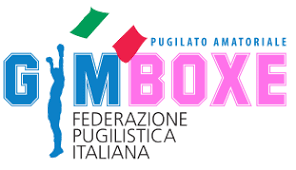 RIUNIONE DEL: 01/06/2019   A: PIANE D'ARCHI (CH)   ASD ORGANIZZATRICE: CREA BOXEJUNIOR MASCHILE: 13 anni compiuti / 17 anni fino al compimento del 18° anno  –  (3x 1’)JUNIOR FEMMINILE: 13 anni compiuti / 17 anni fino al compimento del 18° anno  –  (3x1’)SENIOR MASCHILE: 18 anni compiuti / 35 anni da compiere nell'anno cui il tesseramento si riferisce –  (3x1')SENIOR FEMMINILE:  18 anni compiuti / 35 anni da compiere nell'anno cui il tesseramento si riferisce  –  (3x1’) MASTER MASCHILE: 36 anni / 50 anni da compiere nell'anno cui il tesseramento si riferisce –  (3x1’)MASTER FEMMINILE: 36 anni / 50 anni da compiere nell'anno cui il tesseramento si riferisce  –  (3x1’)OVER MASCHILE: 51 anni / 65 anni da compiere nell'anno cui il tesseramento si riferisce –  (3x1’)OVER FEMMINILE: 51 anni / 65 anni da compiere nell'anno cui il tesseramento si riferisce  –  (3x1’)IL TECNICO RESPONSABILE                 _________________________N°COGNOMESOCIETA’45/5555/6565/7575/85+ 85N°COGNOMESOCIETA’45/5555/6565/7575/85+ 85N°COGNOMESOCIETA’45/5555/6565/7575/85+ 85N°COGNOMESOCIETA’45/5555/6565/7575/85+ 85N°COGNOMESOCIETA’45/5555/6565/7575/85+ 85N°COGNOMESOCIETA’45/5555/6565/7575/85+ 85N°COGNOMESOCIETA’45/5555/6565/7575/85+ 85N°COGNOMESOCIETA’45/5555/6565/7575/85+ 85